CREDENCIAMENTO PARA ATUAR NOS PROJETOS DA PASTA DA SEDUC. REQUERIMENTO Projetos: FUNDAÇÂO CASA, CEL, CEEJA, SALA DE LEITURA, PROFESSOR ARTICULADOR DO PEF)Escola Estadual_______________________________________________________________________________Nome: _______________________________________________________________ Nº de dependentes_________R.G._______________________________________________CPF_______________________________________Endereço:___________________________________________________________Bairro:______________________Cidade: ____________________U.F.____ Tel.: Resid._________________  Tel.: Com.:_______________________Tel.: Cel.:_________________E-mail:_______________________________________________________________Projeto de Interesse:	Relação de Documentos Entregues:(   ) R.G.(   ) CPF(   ) Comprovante Escolaridade (Diploma e Histórico Escolar)(   ) Anexo I (Contagem Tempo para Atribuição  – Data Base- 30/06/2020)(   ) Comprovante de Inscrição 2021 (SED) Demais documentos, conforme Edital específico para o Projeto que deseja se credenciar: 1.____________________________		5.__________________________2.____________________________		6.__________________________3.____________________________		7.__________________________4.____________________________		8.__________________________Osasco, ______de  ____________________________ de 2020.					______________________________									           Assinatura do CandidatoNota: O candidato deverá acompanhar o credenciamento ao projeto e demais informações no site da D.E. Osasco http://deosasco.educacao.sp.gov.br/ : ou pelo telefone: (011) 2284-8121. A primeira publicação das listas com os candidatos deferidos/indeferidos está prevista para 04/01/2021.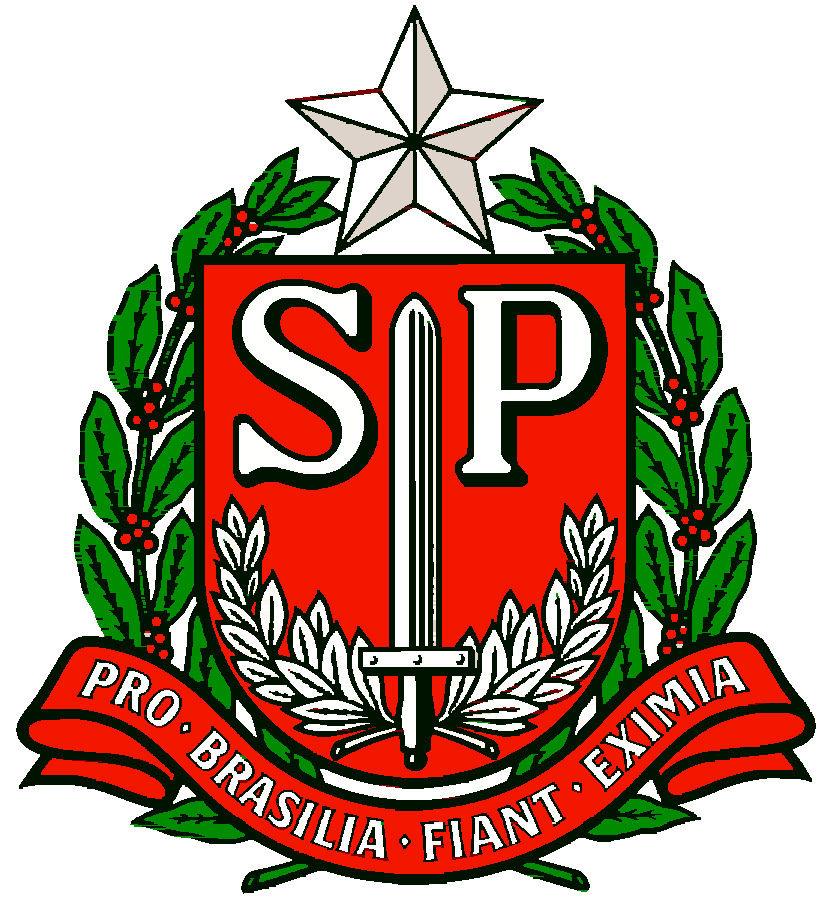 GOVERNO DO ESTADO DE SÃO PAULOSECRETARIA DE ESTADO DA EDUCAÇÃODIRETORIA DE ENSINO – REGIÃO OSASCO